The Paul Connelly Sr. ScholarshipIn Support Of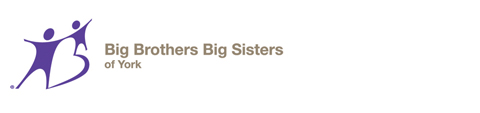 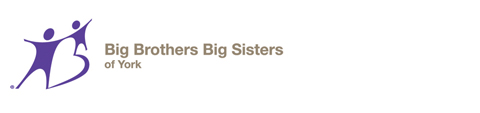 Name:								Age:	      E-mail:Address							Phone Number:APPLICANT REQUIREMENTS75% average in their senior year of High School2 years minimum of Big Brothers Big Sisters involvementEntering any post Secondary education in September (University, College or Trade)250 Word Essay “What Big Brothers Big Sisters means and has done for me”EDUCATIONAL INFORMATION:If you are currently in school, what school are you attending?If you are not currently in school, what year did you last attend?Where did you attend school last?What grade/program were you enrolled in?Last year completed?Do you have your Ontario Secondary School Diploma or G.E.D.?		  (    ) Yes     (    )   NoHave you applied for training or post-secondary program? 		  (    ) Yes     (    )   NoHave you been accepted?      (   )  Yes, see attached confirmation letter     (     ) No   (     ) WaitingWhy did you choose this training/program?How will this scholarship make a difference in your life?Where do you see yourself next year?Where do you see yourself in five years?What else would you like us to know?  (Use this area to highlight areas such as Work Experience; Community Involvement; School Involvement; Academic Achievements.Please outline how Big Brothers Big Sisters has impacted your life.  (Essay form – 250 words maximum)Please ensure that you answer all questions completely, any unanswered questions will delay your application.REFERENCE:Please provide the name of a personal reference with this application.  It can be a family member, teacher, employer or someone in the community who knows you.  Please include their name and phone number where they can be reached during the day.Name of Reference:Relationship to me:Phone Number:I give my consent for Big Brothers Big Sisters of York to contactAs a personal reference in regard to this scholarship application.Signature							Date